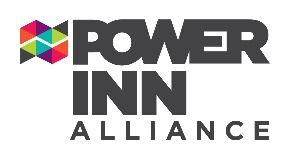 MEMBERS:  Mike Lien (Chairman), Aubrie Fong, Burnie Lenau, Lisa Nava, Koy SaeteurnSTAFF:         Steve Blanton, Dawn Carlson__________________________Agenda________________________Join Zoom Meetinghttps://zoom.us/j/92854102398?pwd=OWhOR0RJT2h4OXZsd2Z6VVpWNENZUT09Meeting ID: 928 5410 2398Passcode: 439451+16699006833 Call to OrderApprove January 6, 2021 minutes*Public CommentHomelessness solutions discussion - Lien/Nava (10 minutes)District 6 Response to Mayor’s Call for Action.Map of Previous Sites. ACannabis update - Lenau/Blanton (15 minutes)Cannabis UpdateCannabis Committee UpdateNew Member approval* (5 minutes)Membership ReportUpdated Membership ReportMiscellaneous items (15 minutes)Policy on Policies -Discussion on Endorsement Policy AMentorship—Discussion on Developing Mentors for New Board Members ABoard/Committee Responsibilities Discussion on Guidelines/Best Practices AClosed sessionNext meeting: Wednesday, March 3, 2021*Notates motion for approval required. A Notates attachment.